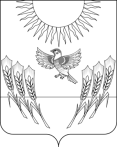 АДМИНИСТРАЦИЯ ВОРОБЬЕВСКОГО МУНИЦИПАЛЬНОГО РАЙОНА ВОРОНЕЖСКОЙ ОБЛАСТИП О С Т А Н О В Л Е Н И Еот  29 декабря 2014 года  №	 808	  	            с. ВоробьевкаО порядке реструктуризации денежных обязательств (задолженности) по бюджетным кредитам, предоставленным в 2014 году из районного бюджета бюджетам сельских поселений В соответствии со статьями 93.2, 105 Бюджетного кодекса Российской Федерации, постановлениями правительства Воронежской области от 19.09.2014 г. № 862 «О порядке реструктуризации денежных обязательств по бюджетным кредитам, выданным муниципальным образованиям из областного бюджета на покрытие временных кассовых разрывов», от  29.12.2014 г. № 1213 «О Порядке проведения реструктуризации денежных обязательств (задолженности) и в целях создания условий для оздоровления муниципальных финансов администрация Воробьевского муниципального района п о с т а н о в л я е т :1. Утвердить прилагаемый Порядок проведения реструктуризации денежных обязательств (задолженности) по бюджетным кредитам, предоставленным в 2014 году из районного бюджета бюджетам сельских поселений (далее - Порядок).2. Финансовому отделу администрации Воробьевского муниципального района (Шмыкова О.Т.):2.1. Произвести реструктуризацию задолженности по бюджетным кредитам, предоставленным в 2014 году из районного бюджета бюджетам сельских поселений (далее - задолженность по бюджетным кредитам), согласно приложениям №№ 1,2 к настоящему постановлению.2.2. Заключить с администрациями сельских поселений Воробьевского муниципального района соглашения о консолидации и реструктуризации задолженности по бюджетным кредитам в соответствии с утвержденным Порядком.2.3. Осуществлять досрочное взыскание реструктурированной задолженности по бюджетным кредитам, в случае неисполнения сельскими поселениями Воробьевского муниципального района обязательств, предусмотренных соглашениями о консолидации и реструктуризации задолженности.3. Контроль за исполнением настоящего постановления возложить на заместителя главы администрации Воробьевского муниципального района Письяукова С.А.Глава администрации муниципального района 					А.В.ПищугинУтвержденпостановлением администрации Воробьевского муниципального района от 29.12.2014 г. № 808ПОРЯДОКпроведения реструктуризации денежных обязательств (задолженности) по бюджетным кредитам, предоставленным в 2014 году из районного бюджета бюджетам сельских поселений1. Настоящий Порядок устанавливает порядок и дополнительные условия проведения реструктуризации денежных обязательств (задолженности) по бюджетным кредитам, предоставленным в 2014 году из районного бюджета бюджетам сельских поселений Воробьевского муниципального района за счет средств кредитов областного бюджета на покрытие временных кассовых разрывов, возникающих при исполнении бюджетов, а также для частичного покрытия дефицитов бюджетов (далее - задолженность по бюджетным кредитам).2. Реструктуризация задолженности по бюджетным кредитам проводится по состоянию на 31 декабря 2014 года при условии уплаты процентов, начисленных за пользование бюджетными кредитами.3. Реструктуризация задолженности по бюджетным кредитам проводится на основании заявления главы сельского поселения, которое должно содержать обоснование необходимости проведения реструктуризации задолженности по бюджетным кредитам, сумму задолженности по бюджетным кредитам, которую предполагается реструктурировать, а также информацию об источниках и о сроках погашения реструктурированной задолженности. Заявление представляется в финансовый отдел администрации Воробьевского муниципального района с приложением выписки из долговой книги администрации сельского поселения на дату заявления о реструктуризации задолженности по бюджетным кредитам.4. Финансовый отдел администрации Воробьевского муниципального района в течение 10 дней со дня поступления документов, указанных в пункте 3 настоящего Порядка, рассматривает их на предмет соответствия установленным требованиям. В случае несоответствия установленным требованиям документы возвращаются заявителю с указанием причины возврата.5. Реструктуризация задолженности по бюджетным кредитам оформляется соглашением о консолидации и реструктуризации задолженности по бюджетным кредитам, заключаемым между администрацией Воробьевского муниципального района  и администрацией сельского поселения (далее - должник).Соглашение предусматривает:- консолидацию задолженности;- форму реструктуризации задолженности;- срок погашения задолженности и график, предусматривающий осуществление платежей;- санкции, применяемые к должнику в случае нарушения им условий реструктуризации.Задолженность по бюджетным кредитам признается реструктурированной с даты подписания обеими сторонами соглашения.Реструктуризацию задолженности по бюджетным кредитам, предоставленным из районного бюджета бюджетам сельских поселений за счет средств кредитов областного бюджета на покрытие временных кассовых разрывов, возникающих при исполнении бюджетов, провести по состоянию на 31.12.2014 с одновременным списанием на общую сумму 1671,5 тыс. рублей.Реструктуризацию задолженности по бюджетным кредитам, предоставленным из районного бюджета бюджетам сельских поселений за счет средств кредитов областного бюджета для частичного покрытия дефицитов бюджетов, провести по состоянию на 31.12.2014 с одновременным списанием на общую сумму 7836,931 тыс. рублей.Погашение должником оставшейся суммы реструктурированной задолженности по бюджетным кредитам осуществляется в 2014 -2015  годах в соответствии с Соглашениями.6. За пользование средствами районного бюджета взимается плата в размере 1/2 ставки рефинансирования Центрального банка Российской Федерации (далее - проценты за рассрочку), начисляемая с даты подписания соглашения на остаток реструктурированной задолженности по основному долгу.Уплата процентов за рассрочку осуществляется должником ежегодно одновременно с погашением остатка реструктурированной задолженности.7. Реструктуризация задолженности по бюджетным кредитам проводится при условии представления в финансовый отдел администрации Воробьевского муниципального района выписки из решения о бюджете сельского поселения на очередной год с указанием суммы средств, направляемых на погашение реструктурированной задолженности и (или) уплату процентов за рассрочку.8. При нарушении должником сроков погашения реструктурированной задолженности по бюджетному кредиту и (или) уплаты процентов за рассрочку, а также установленных настоящим Порядком условий, должник досрочно единовременно погашает непогашенную реструктурированную задолженность по основному долгу и проценты за рассрочку за весь срок фактического пользования бюджетным кредитом в размере, установленном соглашением.Приложение № 1к постановлениюадминистрации Воробьевского муниципального района от 29.12.2014 г. № 808РЕСТРУКТУРИРОВАННАЯ ЗАДОЛЖЕННОСТЬбюджетов сельских поселение Воробьевского муниципального района по кредитам, предоставленным из районного бюджета за счет средств кредитов областного бюджета на покрытие временных кассовых разрывов, возникающих при исполнении бюджетоврублейПриложение № 2к постановлениюадминистрации Воробьевского муниципального района от 29.12.2014 г. № 808РЕСТРУКТУРИРОВАННАЯ ЗАДОЛЖЕННОСТЬбюджетов сельских поселение Воробьевского муниципального района по кредитам, предоставленным из районного бюджета за счет средств кредитов областного бюджета для частичного покрытия дефицитов бюджетоврублейРуководитель финансового отдела администрации муниципального района                                   О.Т.Шмыкова29.12.2014    г.Начальник юридического отдела администрации муниципальногорайона                                                                                              В.Г. Камышанов29.12.2014   г.№ппНаименование муниципального образованияСумма задолженности% списанияСумма списанияСумма  задолженности, подлежащая рассрочкеСумма возврата реструктурированной задолженности в 2014 годуСумма возврата реструктурированной задолженности с 2015 годуВоробьевский муниципальный район: всего, в том числе:290000057,64167150012285006142506142501.Квашинское сельское поселение260000057,64149860011014005507005507002.Солонецкое сельское поселение30000057,641729001271006355063550№ппНаименование муниципального образованияСумма задолженностиСумма списанияСумма  задолженности, подлежащая рассрочке1.Верхнебыковское сельское поселение4246450,04242203,04247,02.Воробьевское сельское поселение3090411,03087321,03090,03.Квашинское сельское поселение287915,0287627,0288,04.Солонецкое сельское поселение220000,0219780,0220,0ИТОГО7844776,07836931,07845,0